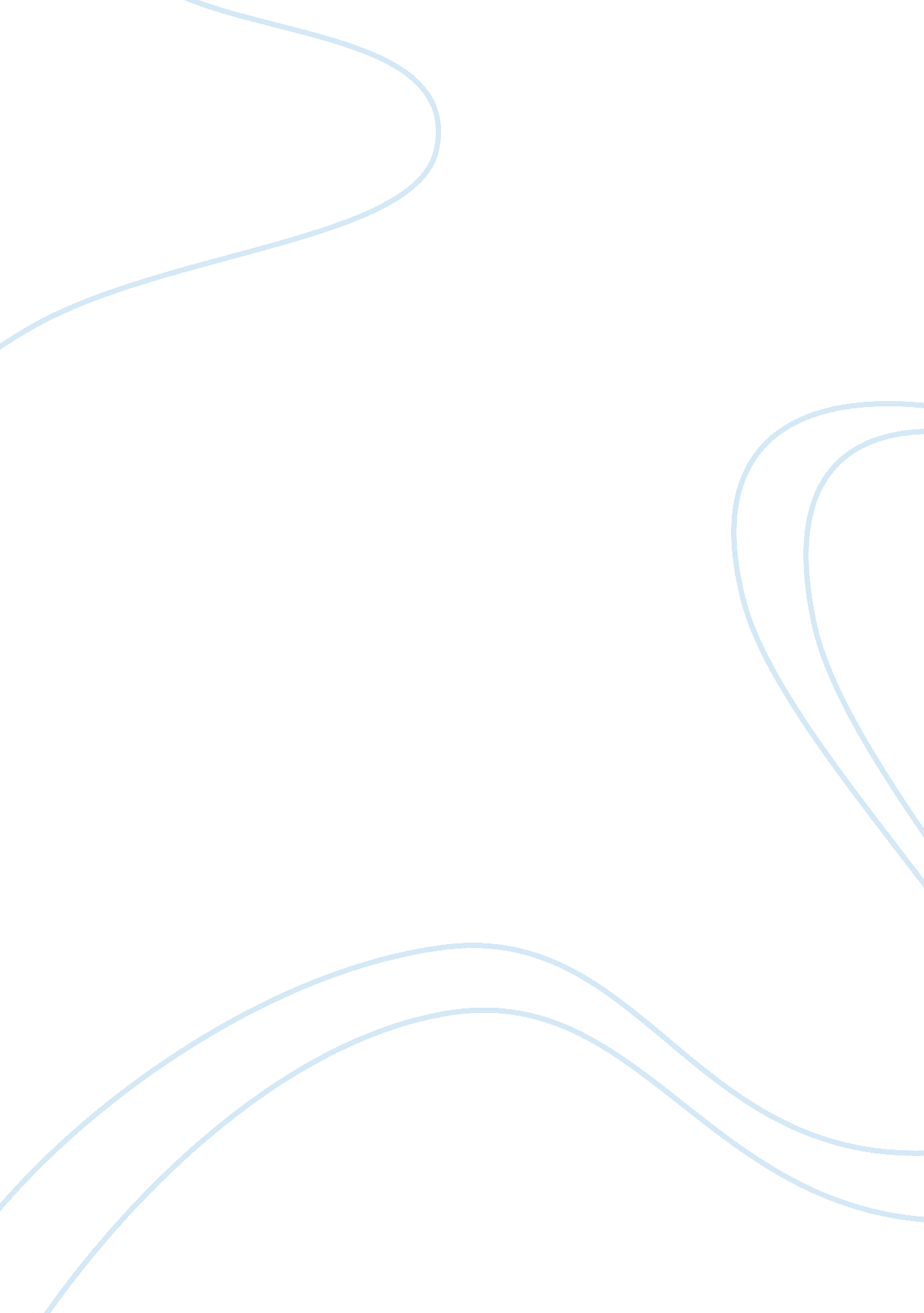 Illustrating the ways which media covers the european crisis today and before fiv...History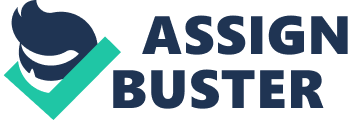 Greek and French Media Coverage of the European Economic Crisis Five years ago, the economic prospects in the euro zone were quite promising. This saw the economic issues and policies receive positive media coverage from the countries in the euro zone and the world at large. The media in both France and Greece gave an optimistic coverage of the economic situation in the euro zone with occasional criticism of policies undertaken by some countries within the European Union (Romero 123). Comparatively, the French media was more critical about economic policies of countries such as Italy, Spain and Greece while Greek media was more concerned about the issues affecting the Greek economy and the possible benefits that Greece as a country would derive from the economic collaboration in the euro zone (Schulmeister 21). 
As the global economic crisis hit the euro zone in 2008 and subsequently the European crisis that followed, the media in the two countries took divergent trends in the way they covered the crisis (POV news). Particularly, the French media created euphoria with negative rhetoric about the crisis which is believed to have caused public panic especially in France with most of the citizens developing negative perceptions of countries such as Greece and Italy, which the media had overly blamed for the escalating crisis. The echoing of the French president’s sentiments about Greece by the French media heightened the perceptions by French citizens (Picard 59). 
On the other hand, the media in Greece concentrated more on the position of Greece as a nation in the crisis and especially the measures that the European Union expected the country to undertake in order to avert the crisis (Hope 653). In essence, the media focused more on the expected impact of the measures to the Greek economy and citizenry as a whole. 

Works Cited 
Hope, Wegner. Time, communication, and financial collapse. International Journal of Communication 4(2010): 649-669, 2011 
Picard, Ruttgart. Commercialism and newspaper quality. Newspaper Research Journal 25 (1): 54-65, 2011 
POV news. Greece: International Conference, The Greek Financial Crisis and the European Media.  Retrieved from http://www. europarl. gr/view/el/activities/activities2010/activities2010-Nov/Nov2. html; jsessionid= 0600F21C90E058FA35E42F65FD47FC26 
Romero, Chine. Reporting the financial crisis; a media failure? International Journal of Communication 4(2010): 649-669, 2009 
Schulmeister, Stephan. The European Monetary Fund: A systemic problem needs a systemic solution. Austrian Institute of Economic Research, 2011. 